Circ. n    48                                                                                                      Busto Arsizio, li 21/ 09/2013WEB                                                                                                                                Alla Cortese Attenzione                                                                                                               degli studenti, dei docenti, dei genitori                                                                               delle classi prime, Classico, Linguistico, Scienze UmaneALLA  FIRMA  DEI  RAPPRESENTANTI  PRO TEMPOREOGGETTO: Incontro con Dott.ssa  Generani – Autorizzazioni Servizio- Sportello CICSi comunica che la Dott.ssa Generani passerà nelle classi prime per presentare il Servizio di Counselling Psicologico nei seguenti giorni:mercoledì 2 ottobre 2013 classi prime sede centralegiovedì 3 ottobre 2013 classi prime sede distaccata Piazza Trento TriesteIl giorno 24 settembre 2013 la Prof.ssa Luisa Lupi, Responsabile dell’Area Benessere, distribuirà nelle classi prime il modulo di Autorizzazione che permetterà di fruire del suddetto servizio.Il modulo deve essere firmato da entrambi i genitori e deve essere riconsegnato alla Prof.ssa Lupi, che passerà in tutte le classi per ritirare tale modulo il giorno 28 settembre 2013.Si raccomanda la PUNTUALITÀ   nella riconsegna dei moduli di Autorizzazione.Si ringrazia per la gentile collaborazione.Cordiali saluti.                                                                                                                     Il Dirigente Scolastico                                                                                                                     Prof.ssa Cristina Boracchi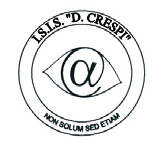 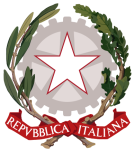 ISTITUTO DI ISTRUZIONE SECONDARIA  “DANIELE CRESPI” Liceo Internazionale Classico e  Linguistico VAPC02701R Liceo delle Scienze Umane VAPM027011Via G. Carducci 4 – 21052 BUSTO ARSIZIO (VA) www.liceocrespi.it-Tel. 0331 633256 - Fax 0331 674770 - E-mail: lccrespi@tin.itC.F. 81009350125 – Cod.Min. VAIS02700D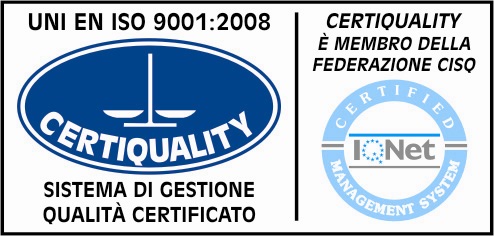 CertINT® 2012